Lampiran 7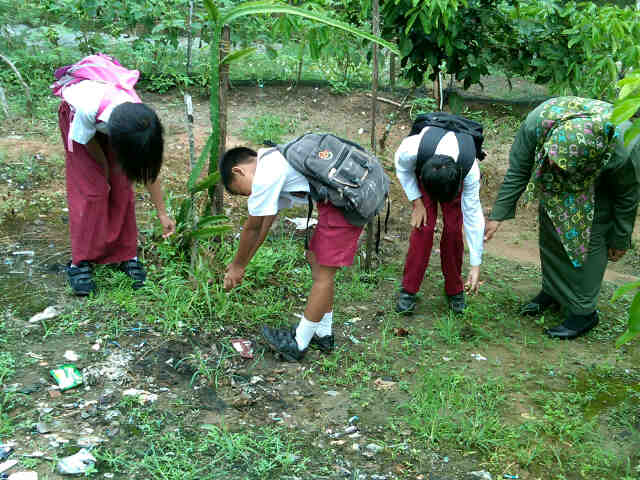 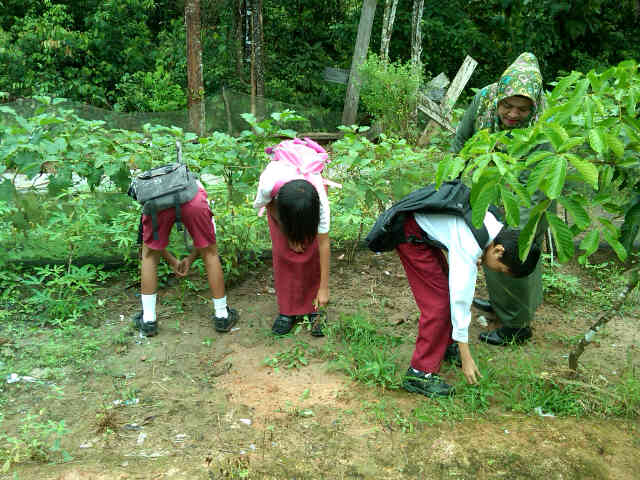 Pemanfaatan lingkungan Sekolah Sebagai Media Pembelajaran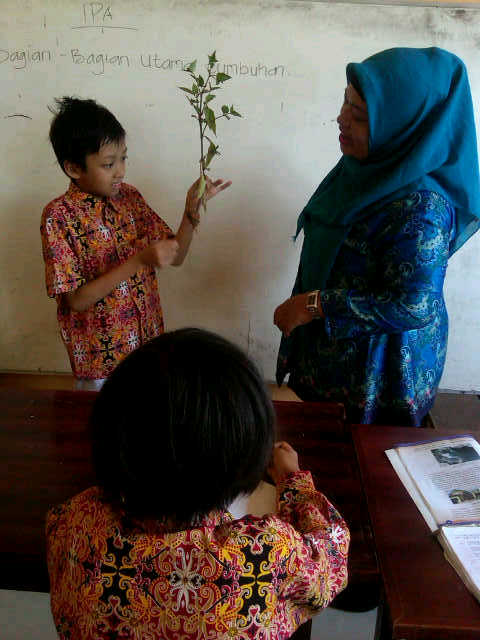 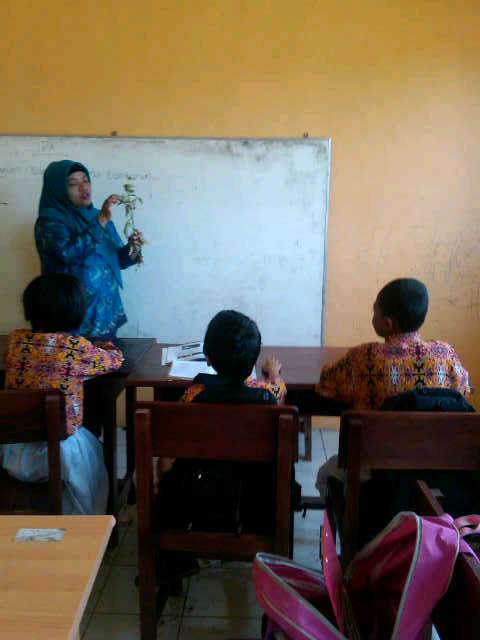 Suasana Pembelajaran didalam Kelas melalui media pembelajaran tumbuh-tumbuhan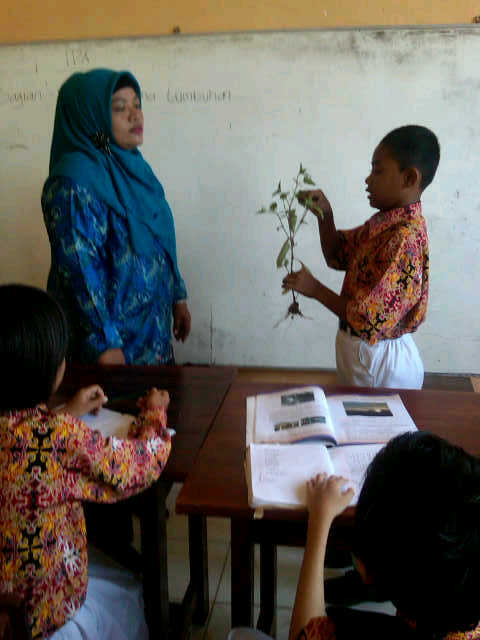 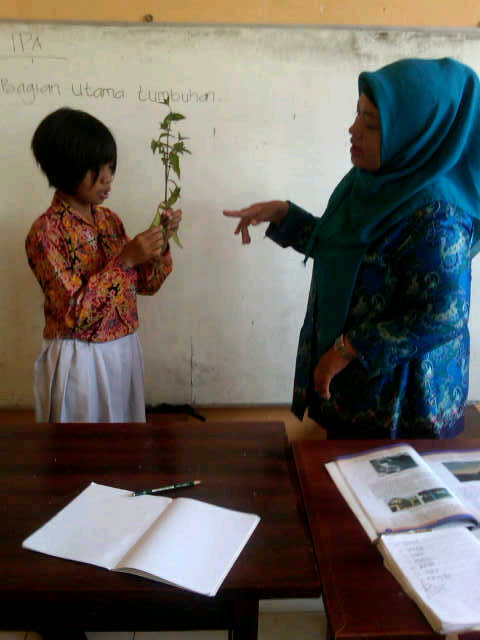 Suasana Pembelajaran didalam Kelas melalui media pembelajaran tumbuh-tumbuhan